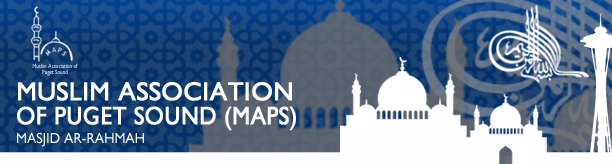 FAMILY MEMBERSHIP REGISTRATION – PLEASE EMAIL TO secretary@mapsredmond.org
DATE: _________________________Family Contact Information
Family Member(s):Membership Eligibility and Requirements - MEMBERSHIP SIGNATUREPlease see MAPS Bylaws at www.mapsredmond.org for complete requirements.All Muslims who reside in King, Snohomish or Pierce Counties and are in full agreement with the purpose of the Association and core Tenets of the Association.A VOTING member must be eighteen (18) years of age or older and be FULL members for at least 180 daysA member must complete and sign the membership form and pay the membership fee which is $50 per application. The membership fee is waived for those who sign-up for automatic monthly donation. The term of membership is two years and must be renewed at the end of the two year period.A member whose dues are in arrears loses the right to vote or run for election to the Board of Directors as long as he/she is in such arrears.By signing below, I acknowledge that I have read and agree to the Muslim Association of Puget Sound By Laws and Membership responsibilities at http://www.mapsredmond.org. I agree to commit myself to upholding the MAPS By Laws and act as a model citizen of our community to uphold and support the MAPS By Laws.
Signed By: ___________________________ Date: ____________________________For Office Use:Email: Phone Number(s): Address:
MEMBER'S NAMEOVER 18?GENDEREMAILRecurring Contribution One-Time Contribution Exempt 